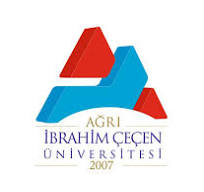 DERS MUAFİYET/İNTİBAK İŞ AKIŞ ŞEMASIDoküman NoAİÇÜİAŞ - 012DERS MUAFİYET/İNTİBAK İŞ AKIŞ ŞEMASIYayın Tarihi19/12/2023DERS MUAFİYET/İNTİBAK İŞ AKIŞ ŞEMASIRevizyon NoDERS MUAFİYET/İNTİBAK İŞ AKIŞ ŞEMASIRevizyon TarihiÖğrenci İşleri Daire BaşkanlığıDERS MUAFİYET/İNTİBAK İŞ AKIŞ ŞEMASISayfa No1/1Sorumluİş Akış Adımlarıİlgili DokümanlarÖğrenciBölüm SekreterliğiMuafiyet ve İntibak KomisyonuAkademik BirimAkademik BirimÖİDB PersoneliÖğrenci tarafından Bölüm Başkanlığına intibak başvurusu yapılmasıÖğrencinin intibak/muafiyet başvurusu Muafiyet ve İntibak Komisyonunca incelenerek ilgili birime bildirilmesiİlgili birim Yönetim Kurulu Kararı ile intibak/muafiyet kararının kesinleşmesiAkademik birim tarafından alınan Yönetim Kurulu Kararının ÖİDB’ye bildirilmesiDerslerin İntibakının ÖBS’ye işlenmesiDilekçe Form Transkript Ders İçeriğiKomisyon KararıYönetim Kurulu KararıYönetim Kurulu KararıYönetim Kurulu Kararı Öğrenci Bilgi SistemiONAYLAYANONAYLAYANONAYLAYANÖmer YILDIZÖmer YILDIZÖmer YILDIZ